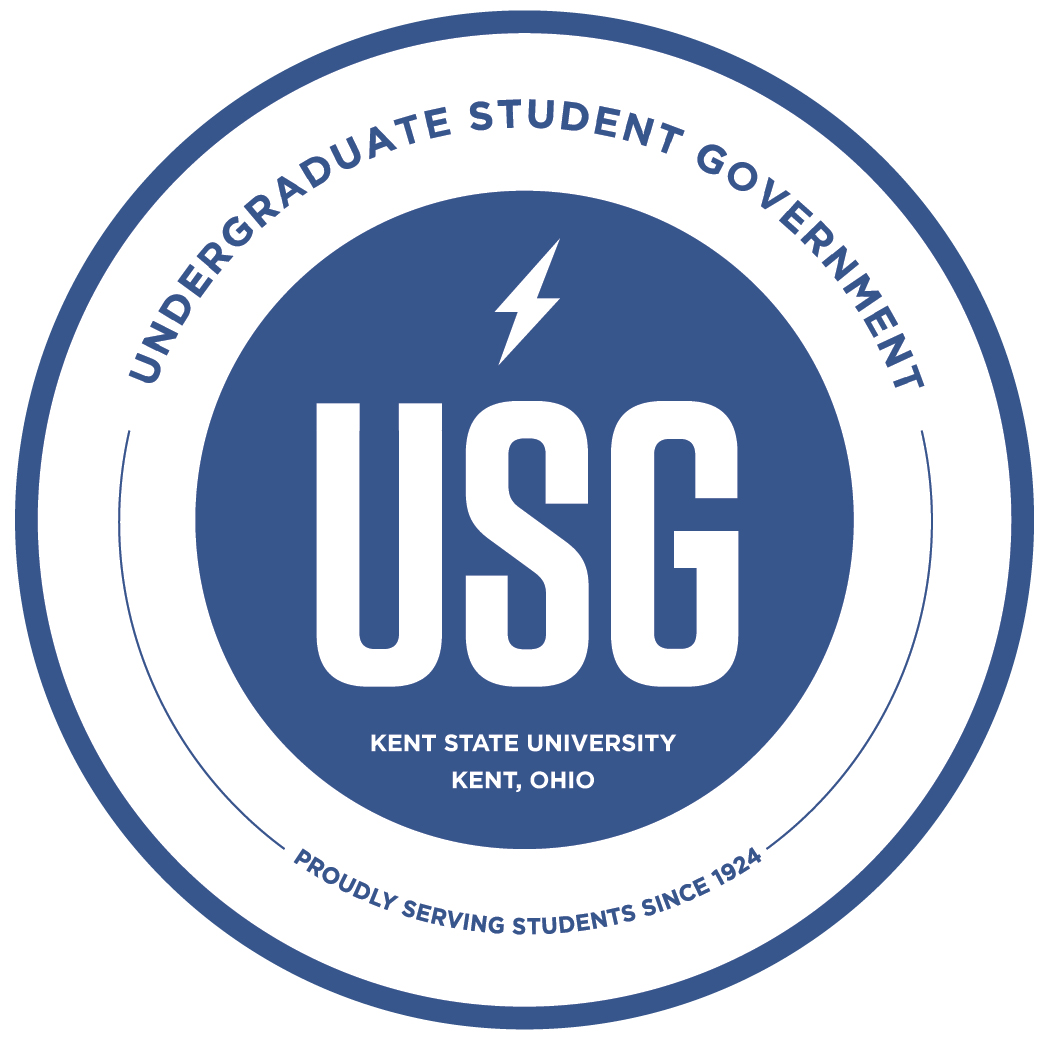 Undergraduate Student Government Public and Director MeetingsFall, 2017Public Meetings:Governance Chambers, Kent Student Center 5:30PMWednesday, August 30th Wednesday, September 13thWednesday, September 27th Wednesday, October 11th Wednesday, October 25th Wednesday, November 8th Wednesday, November 29th Director’s Meetings:USG Office 120 Kent Student CenterWednesday, September 6th Wednesday, September 20th Wednesday, October 4th Wednesday, October 18th Wednesday, November 1st Wednesday, November 9th, 5:30pmWednesday, November 15th Veterans Day Observed: November 10th, University Closed Thanksgiving: November 22-26th , University Closed Final Exams: December 11-17